                                                               15.01.2021            259-01-03-17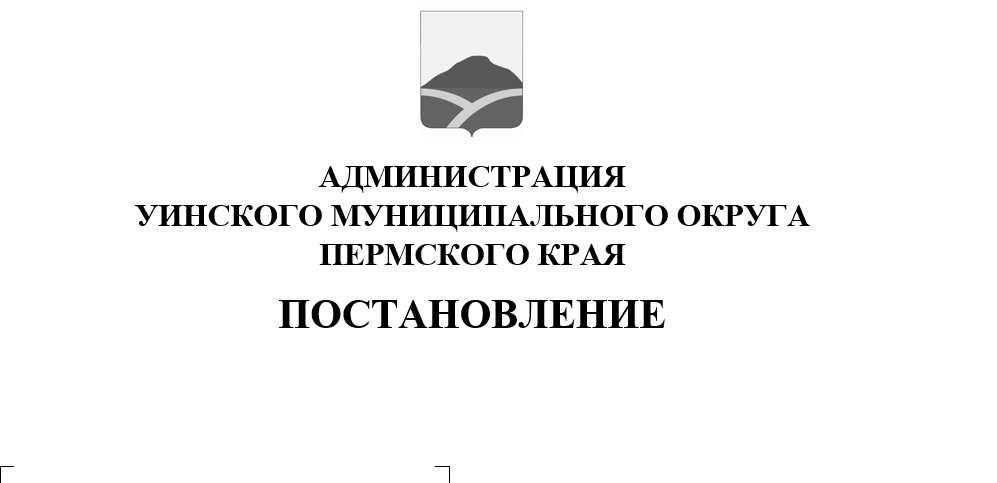 В соответствии со статьей 179 Бюджетного кодекса Российской Федерации, постановлением администрации Уинского муниципального округа от 05.08.2020 № 259-01-03-346 «Об утверждении порядка разработки, реализации и оценки эффективности муниципальных программ Уинского муниципального округа» и от 25.09.2020 № 259-01-01-03-409 «Об утверждении Перечня муниципальных программ Уинского муниципального округа Пермского края» администрация Уинского муниципального округа ПОСТАНОВЛЯЕТ:1. Утвердить прилагаемую муниципальную программу «Управление муниципальным имуществом на территории Уинского муниципального округа Пермского края» на 2021-2023 годы.            2. Считать  утратившими силу c 1 января 2021 года постановления администрации Уинского муниципального района  от 29.10.2019  № 505-259-01-03 «Об утверждении муниципальной программы «Управление муниципальным имуществом на территории Уинского муниципального округа» на 2020-2022 годы»,  от 22.11.2019  № 554-259-01-03 «О внесении изменений в муниципальную программу «Управление муниципальным имуществом на территории Уинского муниципального округа» на 2020-2022 годы»,                  3. Настоящее постановление вступает в силу с момента подписания, за исключением пункта 2, и применятся к правоотношениям, возникшим при формировании бюджета Уинского муниципального округа начиная с бюджета на 2021 год.4. Настоящее постановление подлежит размещению на официальном сайте администрации Уинского муниципального округа в сети «Интернет» в течение 15 рабочих дней со дня утверждения.5. Контроль над исполнением постановления возложить на начальника управления имущественных и земельных отношений администрации Уинского муниципального округа Зацепурина Ю.В.Глава муниципального округа –глава администрации Уинскогомуниципального округа                                                          А.Н.Зелёнкин     УТВЕРЖДЕНА                                                                                                                                                                                                      постановлением администрацииУинского муниципального округа                                                                               от 15.01.2021 № 259-01-03-17Муниципальная программа«Управление муниципальным имуществом на территории Уинского муниципального округа Пермского края» на 2021-2023 годы(далее – Программа)Паспорт муниципальной программы2. Характеристика текущего состояния сферы реализациимуниципальной программы, основные показатели и обоснование решения задач в приоритетном порядкеМуниципальная программа «Управление муниципальным имуществом на территории Уинского муниципального округа Пермского края» (далее – Программа)  разработана в целях реализации постановления администрации Уинского муниципального округа от 25.09.2020 № 259-01-01-03-409 «Об утверждении Перечня муниципальных программ Уинского муниципального округа Пермского края» Управление муниципальным имуществом и земельными ресурсами является неотъемлемой частью деятельности управления имущественных и земельных отношений администрации Уинского муниципального округа. В настоящий момент существует необходимость повышения эффективности использования муниципального имущества, с целью развития муниципального образования, а также увеличения поступлений денежных средств в бюджет муниципального округа от использования муниципального имущества и земельных ресурсов.От эффективности управления и распоряжения муниципальным  имуществом и земельными ресурсами в значительной степени зависят объемы поступлений в бюджет муниципального округа.Составляющей основой поступлений в бюджет муниципального округа неналоговых доходов от управления муниципальным имуществом и земельными ресурсами  Уинского  муниципального округа Пермского края определены доходы  от сдачи в аренду имущества и земельных участков, находящихся в собственности Уинского муниципального округа, участков, государственная собственность на которые не разграничена, а также доходы от продажи вышеуказанных объектов муниципальной собственности. Учитывая сокращение объема муниципальной собственности и перехода ее в разряд частного капитала, а также момент нарушений договорных условий, динамика поступления доходов в основном имеет тенденцию  к уменьшению, либо несущественного роста. На сегодняшний день текущее состояние процесса управления муниципальной собственностью можно охарактеризовать следующими общими показателями:На 1 октября 2020 года заключено 628 договора аренды земельных участков. Площадь земель, находящихся в аренде составляет 12588 га.Площадь сдаваемого в аренду недвижимого имущества на 2020 год составляет 2 668,1 кв. м по 15 оформленным договорам.В отношении остальных объектов недвижимого имущества следует отметить, что имущество передано в безвозмездное пользование третьим лицам общей площадью 5 125,1 кв. м., в хозяйственное ведение – общей площадью 
1 218,3 кв. м., в оперативное управление – 34 419,6 кв.м.В период с 2018 по 2019 годы и за первое полугодие 2020 года поступления от использования имущества, находящегося в муниципальной собственности, в местный бюджет составили 51 316,2 тыс. руб., в том числе:тыс. руб.За 2018-2019 годы и первое полугодие 2020 года поступления от продажи имущества, находящегося в муниципальной собственности, в местный бюджет составили 3 473,4 тыс. руб., в том числе:тыс. руб.Общий доход от распоряжения муниципальной собственностью за анализируемый период составил 54 789,6 тыс. руб., в том числе:2018 год – 22 162,8  тыс. руб.;2019 год – 21 627,7 тыс. руб.;1 полугодие 2020 года – 11 001,1 тыс. руб.Доля доходов, полученных от использования имущества, в общем объеме собственных доходов бюджета (ст.47 БК РФ): за 2018 год – 9,3 %;за 2019 год – 9,3 %;за 1 полугодие 2020 года –9,1 %.Доля доходов, полученных от использования имущества, в общем объеме налоговых и неналоговых доходов бюджета: за 2018 год – 32,9 %;за 2019 год –33,4 %;за 1 полугодие 2020 года –36,7 %.При этом расходы на управление муниципальной собственностью за 2018-2019 годы и первое полугодие 2020 года составили 2 900,1 тыс. руб., в том числе:тыс. руб.Доля средств, направляемых на управление муниципальной собственностью:- в общем объеме доходов, полученных от использования и продажи имущества, составляет: в 2018 году – 7,7 %, в 2019 году –3,6%, в 1 полугодии 2020 года – 3,7 %.- в общем объеме собственных доходов бюджета округа, составляет: в 2018 году – 0,71 %, в 2019 году – 0,34 %, в 1 полугодии 2020 года – 0,33%.- в общем объеме расходов местного бюджета составляет: в 2018 году – 0,44 %, в 2019 году – 0,20 %, в 1 полугодии 2020 года – 0,22 %.По состоянию на 1 января 2020 года в Реестре муниципального имущества Уинского муниципального округа содержатся сведения о 8566 объектах движимого и недвижимого имущества казны и данные о 35 юридических лицах, в том числе:- 3 муниципальных унитарных предприятия;- 8 бюджетных учреждений;- 1 автономное учреждение;- 23 казенных учреждений;Основными направлениями использования муниципального имущества Уинского муниципального округа являются:· передача в оперативное управление муниципальным учреждениям;· передача в хозяйственное ведение муниципальным унитарным предприятиям;· передача в аренду;· передача в безвозмездное пользование;· передача в собственность;· передача земельных участков в постоянное (бессрочное) пользование, безвозмездное срочное пользование, аренду и собственность.Необходимо отметить, что имеющийся потенциал в управлении и распоряжении муниципальным имуществом сегодня используется почти в полном объеме, но имеется ряд нерешенных проблем, а именно:1. Отсутствующая проектная и разрешительная документация не позволяет пройти государственную регистрацию права собственности Уинского муниципального округа на муниципальные объекты, вовлечь их в экономический оборот, требуются большие временные затраты по регистрации данных объектов через суд.По состоянию на 1 июля 2020 года право муниципальной собственности за округом зарегистрировано на 1932 объектов недвижимости, что составляет 79 % от общего количества объектов, учтенных в реестре (2446 объектов недвижимости).2. Часть объектов находится в ветхом, неудовлетворительном состоянии, некоторые объекты недвижимого имущества капитально не ремонтировались с момента постройки. Снос оставшихся ветхих и аварийных зданий планируется произвести в 2021-2022 годах.По состоянию на 1 июля 2020 года в казне Уинского муниципального округа находится 1096 объектов недвижимого имущества, включая помещения, часть из этих объектов не используется в настоящее время и не планируется к использованию для нужд округа. В отношении данных объектов принято решение о приватизации в течение 2021-2023 гг.3. Продаваемые объекты не пользуются спросом по причине отдаленности от районного центра или ветхого состояния.Таким образом, отрицательными факторами, затрудняющими развитие сферы управления муниципальным имуществом в Уинском муниципальном округе Пермского края, остаются:- отсутствие в необходимом объеме проектной и разрешительной документации для регистрации права муниципальной собственности Уинского муниципального округа Пермского края;- наличие муниципального имущества, не вовлеченного в экономический оборот, требующего ремонта или сноса;- невостребованность объектов на рынке продаж.Текущее состояние процесса управления муниципальной собственностью представлено показателями, желательной тенденцией которых является тенденция роста. Имеющиеся проблемы в сфере управления муниципальным имуществом носят системный характер и требуют комплексного подхода к их решению. Рост доходности от распоряжения муниципальной собственностью округа возможен благодаря реализации предложенных программных мероприятий, которые позволят увеличить представленные показатели и повысить эффективность управления муниципальным имуществом.3. Цели и задачи Программы с учетом приоритетовсоциально-экономического развитияУинского муниципального округа Пермского краяЦелью программы является повышение эффективности управления муниципальным имуществом Уинского муниципального округа Пермского края на основе современных принципов и методов управления с использованием инструментов финансового рынка; оптимизация состава муниципальной собственности и увеличение неналоговых поступлений в бюджет Уинского округа от использования и продажи муниципального имущества.Для достижения поставленной цели в рамках реализации муниципальной программы планируется решение следующих задач:1. Осуществление работ по формированию земельных участков для бесплатного предоставления многодетным семьям в целях реализации Закона Пермского края от 01.12.2011 № 871-ПК «О бесплатном предоставлении земельных участков многодетным семьям в Пермском крае».        2. Обеспечение эффективного управления, распоряжения, использования, содержания и сохранности муниципального имущества (инвентаризация), а также выявление объектов с целью принятия в муниципальную собственность.3. Обеспечение полноты и достоверности данных Реестра  муниципального имущества Уинского муниципального округа Пермского края. 4. Снижение задолженности арендных платежей за пользование муниципальной собственностью и платежей от продажи муниципального имущества.5. Максимизация доходов от продажи и аренды объектов муниципальной собственности.                                                   6. Выявление и пресечение нарушений требований по использованию земель, установленных действующим законодательством путем проведения муниципального земельного контроля. 7. Выявление самовольных построек и организация работы по устранению правонарушений, связанных с возведением самовольных построек.8. Обеспечение государственной регистрации возникновения, перехода, прекращения права собственности на объекты недвижимости.9. Обеспечение наличия в муниципальной собственности Уинского муниципального округа Пермского края имущества, необходимого для решения вопросов местного значения.10.Увеличение количества объектов недвижимости, подлежащих налогообложению, путем проведения комплексных кадастровых работ.11. Вовлечение в оборот земельных участков, свободных от прав третьих лиц.12. Обеспечение посредством официального опубликования в средствах массовой информации, размещения на официальных сайтах в сети «Интернет» открытости и публичности сведений, связанных с управлением и распоряжением муниципальной собственностью.13. Внесение изменений в сведения о границах населенных пунктов содержащихся в ЕГРН по результатам утверждения генеральных планов.14. Внесение изменений в сведения о границах территориальных зон содержащихся в ЕГРН по результатам утверждения ПЗЗ.15. Разработка проектов организации дорожного движения.16. Установление границ незастроенных земельных участков, предназначенных для жилищного строительства (в т.ч. предоставление земельных участков многодетным семьям) и размещение сетей инженерно-технического обеспечения.17. Повышение уровня обеспеченности  детей-сирот и детей, оставшихся без попечения родителей, лиц из числа детей-сирот и детей, оставшихся без попечения родителей жилыми помещениями из муниципального специализированного жилищного фонда.Для решения данных задач в сфере управления земельными ресурсами и имуществом на период с 2021 по 2023 год проводятся мероприятия по следующим направлениям:1. Ведение реестра с помощью внедрения новых технологий.2. Предоставление в аренду и собственность в установленном порядке освободившихся помещений и зданий, а также земельных участков. 3. Содействие увеличению числа собственников за счет продажи земельных участков населению, продажа земель действующему бизнесу, развитие личных подсобных хозяйств, а также оформление земельных долей.4. Инициирование процедуры взыскания просроченной и текущей задолженности по арендной плате за муниципальное имущество в ходе своевременной подготовки уведомлений для физических и юридических лиц, а также путем проведения претензионно-исковой работы в отношении недобросовестных арендаторов, признание и списание невозможной к взысканию задолженности по аренде муниципального имущества, начисление пени за просрочку внесения арендной платы.5. Продажа недвижимости и земельных участков путем проведения аукционов, работа с арендаторами по выкупу недвижимости и земельных участков под объектами недвижимости.6. Обеспечение переоформления права постоянного (бессрочного) пользования на земельные участки на право аренды или право собственности.7. Размещение сообщений в средствах массовой информации о правах и обязанностях арендаторов с целью снижения количества нарушений в сфере арендных отношений и ликвидации юридической неграмотности населения.8. Инициирование процедуры взыскания просроченной и текущей задолженности по платежам от продажи муниципального имущества в ходе своевременной подготовки уведомлений для физических и юридических лиц, а также путем проведения претензионно-исковой работы в отношении недобросовестных покупателей, признание и списание невозможной к взысканию задолженности по продаже муниципального имущества, начисление пени за просрочку внесения платежей от продажи муниципального имущества.9. Приобретение и строительство жилых помещений.В рамках исполнения полномочий Уинского муниципального округа Пермского края  будут проводиться мероприятия, способствующие увеличению доходов от сдачи в аренду муниципального имущества, в т.ч. земельных участков. 4. Планируемые конечные результаты Программы, характеризующие целевое состояние уровня и качества жизнинаселения, социальной сферы, экономики, степени реализациидругих общественно значимых интересов и потребностейОжидаемыми  конечными результатами реализации Программы являются:1. Обеспечение земельными участками в собственность бесплатно до 
100 %  многодетных семей от числа многодетных семей, поставленных на учет.2. Минимизация задолженности поступлений от использования и продажи муниципального имущества до 0,05 % от первого года реализации программы. 3. Повышение уровня полноты и достоверности информации об объектах муниципальной собственности.4. Регистрация прав на все объекты, включенные в Реестр муниципального имущества Уинского муниципального округа Пермского края – 100%.5. Устранение нарушений, выявленных в процессе проверок   сохранности и целевого использования муниципального имущества – 100%.                                       6. Обеспечение земельными участками граждан для индивидуального жилищного строительства, ведения личного подсобного хозяйства, огородничества и сельскохозяйственного производства.          	7. Улучшение инвестиционного климата, повышение уровня социально-экономического развития Уинского муниципального округа Пермского края.   8. Создание максимальной прозрачности в сфере управления публичной собственностью	9. Получение достоверных сведений о границах, территориальных зонах.10. Приведение документов территориального планирования Уинского муниципального округа Пермского края в соответствие с требованиями действующего законодательства.11. Реализация на территории округа мероприятий федеральных,  краевых и муниципальных программ по строительству и обеспечению жильем.12. Обеспечение устойчивого развития территорий, развитие инженерной, транспортной и социальной инфраструктур, обеспечение учета интересов граждан.13. Снижение очередности детей-сирот и детей, оставшихся без попечения родителей, лиц из числа детей-сирот и детей, оставшихся без попечения родителей на получение жилых помещений из муниципального специализированного жилищного фонда.5. Сроки реализации Программы Программа рассчитана на период с 2021 по 2023 годы.Программа не имеет строгой разбивки на этапы, мероприятия реализуются на протяжении всего срока реализации Программы.6. Перечень основных мероприятий и мероприятий Программы,с указанием сроков их реализации и ожидаемых результатовОперативное управление реализацией Программы и обеспечение взаимодействия исполнителей программных мероприятий осуществляет  управление имущественных и земельных отношений администрации Уинского муниципального округа (далее – Управление).Управление исполняет мероприятия Программы, а также, на основе полученных данных, проводит аналитическую работу.Контроль над реализацией Программы осуществляет начальник управления имущественных и земельных отношений администрации Уинского муниципального округа.Мониторинг реализации Программы осуществляет управление по экономике и прогнозированию администрации Уинского муниципального округа.7. Обоснование объема финансовых ресурсов, необходимых для реализации ПрограммыОбъем финансовых ресурсов  определяется решением Думы Уинского муниципального округа Пермского края о бюджете Уинского муниципального  округа Пермского края на очередной финансовый год и плановый период.Объем финансовых ресурсов на реализацию мероприятий Программы приведен в приложениях 2-4 к Программе и составляет 56 856 420,55 руб. Ежегодная корректировка объема ресурсного обеспечения Программы определяется бюджетным процессом Уинского муниципального округа. Объемы бюджетных ассигнований уточняются ежегодно при формировании бюджета Уинского муниципального округа Пермского края на очередной финансовый год и плановый период. 8. Основные меры правового регулирования, направленные на достижение цели и (или) конечных результатов Программы, с обоснованием основных положений и сроков принятия необходимых нормативных правовых актовДля достижения цели муниципальной Программы  разработаны следующие нормативно-правовые акты:Положение об управлении имуществом муниципальной казны Уинского муниципального округа, утвержденное решением Думы Уинского муниципального округа от 28.05.2020 № 124; Положение о порядке управления и распоряжения имуществом, находящемся в муниципальной собственности Уинского муниципального округа, утвержденное решением Думы Уинского муниципального округа от 25.06.2020 № 138; Положение о порядке передачи муниципального имущества Уинского муниципального округа в безвозмездное пользование, утвержденное решением Думы Уинского муниципального округа от 27.08.2020 № 161; Положение об определении размера платы за наем для нанимателей жилых помещений на территории Уинского муниципального округа, утвержденное решением Думы Уинского муниципального округа от 27.08.2020 № 162;В дальнейшем разработка и утверждение муниципальных правовых актов будут обусловлены:изменениями федерального законодательства;изменениями регионального законодательства;принятыми управленческими решениями.В случае изменения законодательства Российской Федерации в сфере управления имуществом и земельными ресурсами Уинского муниципального округа Пермского края незамедлительно будут разработаны проекты муниципальных правовых актов Думы Уинского муниципального округа Пермского края и Уинского муниципального округа Пермского края в целях приведения Программы в соответствие с федеральным законодательством.9. Перечень целевых показателей Программыс расшифровкой плановых значений по годам ее реализации,а также сведения о взаимосвязи мероприятий и результатових выполнения с конечными целевыми показателямимуниципальной программыПеречень целевых показателей Программы представлен в приложении 1.10. Информация по ресурсному обеспечению ПрограммыФинансовое обеспечение реализации Программы рассчитано на средства бюджета Уинского округа и краевые средства, данные представлены в приложениях 2, 3, 4.11. Риски и меры по управлению рисками с цельюминимизации их влияния на достижение целей ПрограммыК наиболее серьезным рискам можно отнести финансовый и административный риски реализации Программы.Финансовый риск реализации Программы представляет собой невыполнение в полном объеме принятых по Программе финансовых обязательств. Сокращение бюджетного финансирования на реализацию Программы в связи с потенциально возможным дефицитом бюджета Уинского муниципального округа приведет к невозможности выполнения поставленных задач в установленные сроки. Для минимизации риска, в случае сокращения объема финансирования Программы, будет уточняться система мероприятий и целевых показателей Программы. Административный риск связан с неэффективным управлением Программой, которое может привести к невыполнению целей и задач Программы.Способами снижения административного риска являются:Контроль над ходом выполнения программных мероприятий и совершенствование механизма текущего управления реализацией Программы;Формирование ежегодных отчетов по реализации Программы;Непрерывный мониторинг выполнения показателей Программы.Принятие мер по управлению рисками осуществляется на основе мониторинга реализации Программы и оценки эффективности ее результатов.Приложение 1Перечень показателей муниципальной программы Уинского муниципального округа Пермского краяПриложение 2Финансовое обеспечение реализации муниципальной программы за счет всех источников финансирования Приложение  3Финансовое обеспечение реализации муниципальной программыза счет средств бюджета Уинского муниципального округа Приложение 4Финансовое обеспечение реализации муниципальной программыза счет средств краевого бюджетаПриложение 5Планмероприятий по реализации муниципальной программы Уинского муниципального округа Пермского края«Управление муниципальным имуществом на территории Уинского муниципального округа Пермского края» на 2021-2023 годы1Наименование муниципальной программы«Управление муниципальным имуществом на территории Уинского муниципального округа» на 2021-2023 годы«Управление муниципальным имуществом на территории Уинского муниципального округа» на 2021-2023 годы«Управление муниципальным имуществом на территории Уинского муниципального округа» на 2021-2023 годы«Управление муниципальным имуществом на территории Уинского муниципального округа» на 2021-2023 годы«Управление муниципальным имуществом на территории Уинского муниципального округа» на 2021-2023 годы2Цели и задачи  муниципальной программыЦель: Повышение эффективности управления муниципальной собственностью, увеличение доходов бюджета Уинского муниципального округа (далее – бюджет муниципального округа)  от использования и продажи муниципального имуществаЗадачи: 1. Осуществление работ по формированию земельных участков для бесплатного предоставления многодетным семьям в соответствии с Законом Пермского края от 01.12.2011 № 871-ПК «О бесплатном предоставлении земельных участков многодетным семьям в Пермском крае».        2. Обеспечение эффективного управления, распоряжения, использования и сохранности муниципального имущества (инвентаризация), а также выявление бесхозяйных и выморочных объектов с целью принятия в муниципальную собственность.3. Обеспечение полноты и достоверности данных Реестра муниципальной собственности Уинского муниципального округа Пермского края. 4. Снижение задолженности арендных платежей за пользование муниципальной собственностью и платежей от продажи муниципального имущества. 5. Максимизация доходов от продажи и аренды объектов муниципальной собственности. 6. Выявление и пресечение нарушений требований по использованию земель, установленных действующим законодательством путем проведения муниципального земельного контроля. 7. Выявление самовольных построек и организация работы по устранению правонарушений, связанных с возведением самовольных построек.8. Обеспечение государственной регистрации возникновения, перехода, прекращения права собственности на объекты недвижимости.9. Обеспечение наличия в муниципальной собственности Уинского муниципального округа имущества, необходимого для решения вопросов местного значения.10.Увеличение количества объектов недвижимости, подлежащих налогообложению, путем проведения комплексных кадастровых работ.11. Вовлечение в оборот земельных участков, свободных от прав третьих лиц.12. Обеспечение посредством официального опубликования в средствах массовой информации, размещения на официальных сайтах в сети «Интернет» открытости и публичности сведений, связанных с управлением и распоряжением муниципальной собственностью.13. Установление границ незастроенных земельных участков, предназначенных для жилищного строительства (в т.ч. предоставление земельных участков многодетным семьям) и размещение сетей инженерно-технического обеспечения. 14. Внесение изменений в сведения о границах населенных пунктов содержащихся в ЕГРН по результатам утвержденного генерального плана.15. Внесение изменений в сведения о границах территориальных зон содержащихся в ЕГРН по результатам утвержденых ПЗЗ.16. Разработка проектов организации дорожного движения.17. Повышение уровня обеспеченности  детей-сирот и детей, оставшихся без попечения родителей, лиц из числа детей-сирот и детей, оставшихся без попечения родителей жилыми помещениями из муниципального специализированного жилищного фонда.18. Проведение комплексных кадастровых работ.19. Разработка проекта планировки и проекта межевания земельных участков.Цель: Повышение эффективности управления муниципальной собственностью, увеличение доходов бюджета Уинского муниципального округа (далее – бюджет муниципального округа)  от использования и продажи муниципального имуществаЗадачи: 1. Осуществление работ по формированию земельных участков для бесплатного предоставления многодетным семьям в соответствии с Законом Пермского края от 01.12.2011 № 871-ПК «О бесплатном предоставлении земельных участков многодетным семьям в Пермском крае».        2. Обеспечение эффективного управления, распоряжения, использования и сохранности муниципального имущества (инвентаризация), а также выявление бесхозяйных и выморочных объектов с целью принятия в муниципальную собственность.3. Обеспечение полноты и достоверности данных Реестра муниципальной собственности Уинского муниципального округа Пермского края. 4. Снижение задолженности арендных платежей за пользование муниципальной собственностью и платежей от продажи муниципального имущества. 5. Максимизация доходов от продажи и аренды объектов муниципальной собственности. 6. Выявление и пресечение нарушений требований по использованию земель, установленных действующим законодательством путем проведения муниципального земельного контроля. 7. Выявление самовольных построек и организация работы по устранению правонарушений, связанных с возведением самовольных построек.8. Обеспечение государственной регистрации возникновения, перехода, прекращения права собственности на объекты недвижимости.9. Обеспечение наличия в муниципальной собственности Уинского муниципального округа имущества, необходимого для решения вопросов местного значения.10.Увеличение количества объектов недвижимости, подлежащих налогообложению, путем проведения комплексных кадастровых работ.11. Вовлечение в оборот земельных участков, свободных от прав третьих лиц.12. Обеспечение посредством официального опубликования в средствах массовой информации, размещения на официальных сайтах в сети «Интернет» открытости и публичности сведений, связанных с управлением и распоряжением муниципальной собственностью.13. Установление границ незастроенных земельных участков, предназначенных для жилищного строительства (в т.ч. предоставление земельных участков многодетным семьям) и размещение сетей инженерно-технического обеспечения. 14. Внесение изменений в сведения о границах населенных пунктов содержащихся в ЕГРН по результатам утвержденного генерального плана.15. Внесение изменений в сведения о границах территориальных зон содержащихся в ЕГРН по результатам утвержденых ПЗЗ.16. Разработка проектов организации дорожного движения.17. Повышение уровня обеспеченности  детей-сирот и детей, оставшихся без попечения родителей, лиц из числа детей-сирот и детей, оставшихся без попечения родителей жилыми помещениями из муниципального специализированного жилищного фонда.18. Проведение комплексных кадастровых работ.19. Разработка проекта планировки и проекта межевания земельных участков.Цель: Повышение эффективности управления муниципальной собственностью, увеличение доходов бюджета Уинского муниципального округа (далее – бюджет муниципального округа)  от использования и продажи муниципального имуществаЗадачи: 1. Осуществление работ по формированию земельных участков для бесплатного предоставления многодетным семьям в соответствии с Законом Пермского края от 01.12.2011 № 871-ПК «О бесплатном предоставлении земельных участков многодетным семьям в Пермском крае».        2. Обеспечение эффективного управления, распоряжения, использования и сохранности муниципального имущества (инвентаризация), а также выявление бесхозяйных и выморочных объектов с целью принятия в муниципальную собственность.3. Обеспечение полноты и достоверности данных Реестра муниципальной собственности Уинского муниципального округа Пермского края. 4. Снижение задолженности арендных платежей за пользование муниципальной собственностью и платежей от продажи муниципального имущества. 5. Максимизация доходов от продажи и аренды объектов муниципальной собственности. 6. Выявление и пресечение нарушений требований по использованию земель, установленных действующим законодательством путем проведения муниципального земельного контроля. 7. Выявление самовольных построек и организация работы по устранению правонарушений, связанных с возведением самовольных построек.8. Обеспечение государственной регистрации возникновения, перехода, прекращения права собственности на объекты недвижимости.9. Обеспечение наличия в муниципальной собственности Уинского муниципального округа имущества, необходимого для решения вопросов местного значения.10.Увеличение количества объектов недвижимости, подлежащих налогообложению, путем проведения комплексных кадастровых работ.11. Вовлечение в оборот земельных участков, свободных от прав третьих лиц.12. Обеспечение посредством официального опубликования в средствах массовой информации, размещения на официальных сайтах в сети «Интернет» открытости и публичности сведений, связанных с управлением и распоряжением муниципальной собственностью.13. Установление границ незастроенных земельных участков, предназначенных для жилищного строительства (в т.ч. предоставление земельных участков многодетным семьям) и размещение сетей инженерно-технического обеспечения. 14. Внесение изменений в сведения о границах населенных пунктов содержащихся в ЕГРН по результатам утвержденного генерального плана.15. Внесение изменений в сведения о границах территориальных зон содержащихся в ЕГРН по результатам утвержденых ПЗЗ.16. Разработка проектов организации дорожного движения.17. Повышение уровня обеспеченности  детей-сирот и детей, оставшихся без попечения родителей, лиц из числа детей-сирот и детей, оставшихся без попечения родителей жилыми помещениями из муниципального специализированного жилищного фонда.18. Проведение комплексных кадастровых работ.19. Разработка проекта планировки и проекта межевания земельных участков.Цель: Повышение эффективности управления муниципальной собственностью, увеличение доходов бюджета Уинского муниципального округа (далее – бюджет муниципального округа)  от использования и продажи муниципального имуществаЗадачи: 1. Осуществление работ по формированию земельных участков для бесплатного предоставления многодетным семьям в соответствии с Законом Пермского края от 01.12.2011 № 871-ПК «О бесплатном предоставлении земельных участков многодетным семьям в Пермском крае».        2. Обеспечение эффективного управления, распоряжения, использования и сохранности муниципального имущества (инвентаризация), а также выявление бесхозяйных и выморочных объектов с целью принятия в муниципальную собственность.3. Обеспечение полноты и достоверности данных Реестра муниципальной собственности Уинского муниципального округа Пермского края. 4. Снижение задолженности арендных платежей за пользование муниципальной собственностью и платежей от продажи муниципального имущества. 5. Максимизация доходов от продажи и аренды объектов муниципальной собственности. 6. Выявление и пресечение нарушений требований по использованию земель, установленных действующим законодательством путем проведения муниципального земельного контроля. 7. Выявление самовольных построек и организация работы по устранению правонарушений, связанных с возведением самовольных построек.8. Обеспечение государственной регистрации возникновения, перехода, прекращения права собственности на объекты недвижимости.9. Обеспечение наличия в муниципальной собственности Уинского муниципального округа имущества, необходимого для решения вопросов местного значения.10.Увеличение количества объектов недвижимости, подлежащих налогообложению, путем проведения комплексных кадастровых работ.11. Вовлечение в оборот земельных участков, свободных от прав третьих лиц.12. Обеспечение посредством официального опубликования в средствах массовой информации, размещения на официальных сайтах в сети «Интернет» открытости и публичности сведений, связанных с управлением и распоряжением муниципальной собственностью.13. Установление границ незастроенных земельных участков, предназначенных для жилищного строительства (в т.ч. предоставление земельных участков многодетным семьям) и размещение сетей инженерно-технического обеспечения. 14. Внесение изменений в сведения о границах населенных пунктов содержащихся в ЕГРН по результатам утвержденного генерального плана.15. Внесение изменений в сведения о границах территориальных зон содержащихся в ЕГРН по результатам утвержденых ПЗЗ.16. Разработка проектов организации дорожного движения.17. Повышение уровня обеспеченности  детей-сирот и детей, оставшихся без попечения родителей, лиц из числа детей-сирот и детей, оставшихся без попечения родителей жилыми помещениями из муниципального специализированного жилищного фонда.18. Проведение комплексных кадастровых работ.19. Разработка проекта планировки и проекта межевания земельных участков.Цель: Повышение эффективности управления муниципальной собственностью, увеличение доходов бюджета Уинского муниципального округа (далее – бюджет муниципального округа)  от использования и продажи муниципального имуществаЗадачи: 1. Осуществление работ по формированию земельных участков для бесплатного предоставления многодетным семьям в соответствии с Законом Пермского края от 01.12.2011 № 871-ПК «О бесплатном предоставлении земельных участков многодетным семьям в Пермском крае».        2. Обеспечение эффективного управления, распоряжения, использования и сохранности муниципального имущества (инвентаризация), а также выявление бесхозяйных и выморочных объектов с целью принятия в муниципальную собственность.3. Обеспечение полноты и достоверности данных Реестра муниципальной собственности Уинского муниципального округа Пермского края. 4. Снижение задолженности арендных платежей за пользование муниципальной собственностью и платежей от продажи муниципального имущества. 5. Максимизация доходов от продажи и аренды объектов муниципальной собственности. 6. Выявление и пресечение нарушений требований по использованию земель, установленных действующим законодательством путем проведения муниципального земельного контроля. 7. Выявление самовольных построек и организация работы по устранению правонарушений, связанных с возведением самовольных построек.8. Обеспечение государственной регистрации возникновения, перехода, прекращения права собственности на объекты недвижимости.9. Обеспечение наличия в муниципальной собственности Уинского муниципального округа имущества, необходимого для решения вопросов местного значения.10.Увеличение количества объектов недвижимости, подлежащих налогообложению, путем проведения комплексных кадастровых работ.11. Вовлечение в оборот земельных участков, свободных от прав третьих лиц.12. Обеспечение посредством официального опубликования в средствах массовой информации, размещения на официальных сайтах в сети «Интернет» открытости и публичности сведений, связанных с управлением и распоряжением муниципальной собственностью.13. Установление границ незастроенных земельных участков, предназначенных для жилищного строительства (в т.ч. предоставление земельных участков многодетным семьям) и размещение сетей инженерно-технического обеспечения. 14. Внесение изменений в сведения о границах населенных пунктов содержащихся в ЕГРН по результатам утвержденного генерального плана.15. Внесение изменений в сведения о границах территориальных зон содержащихся в ЕГРН по результатам утвержденых ПЗЗ.16. Разработка проектов организации дорожного движения.17. Повышение уровня обеспеченности  детей-сирот и детей, оставшихся без попечения родителей, лиц из числа детей-сирот и детей, оставшихся без попечения родителей жилыми помещениями из муниципального специализированного жилищного фонда.18. Проведение комплексных кадастровых работ.19. Разработка проекта планировки и проекта межевания земельных участков.3Сроки и этапы реализации муниципальной программыПрограмма рассчитана на период реализации с 2021 по 2023 годы, не имеет строгой разбивки на этапы.Программа рассчитана на период реализации с 2021 по 2023 годы, не имеет строгой разбивки на этапы.Программа рассчитана на период реализации с 2021 по 2023 годы, не имеет строгой разбивки на этапы.Программа рассчитана на период реализации с 2021 по 2023 годы, не имеет строгой разбивки на этапы.Программа рассчитана на период реализации с 2021 по 2023 годы, не имеет строгой разбивки на этапы.4Ожидаемые  результаты муниципальной программы1. Минимизация задолженности по арендной плате за пользование муниципальной собственностью и плате от продажи муниципального имущества.2. Увеличение доходов за счет рационального распоряжения муниципальной собственностью.3. Повышение уровня полноты и достоверности информации об объектах муниципальной собственности.4. Регистрация прав на все объекты недвижимости, включенные в Реестр муниципального имущества Уинского муниципального округа.5. Обеспечение предоставления земельных участков в собственность бесплатно к 2022 году до 100% многодетных семей от числа многодетных семей, поставленных на учет.6. Устранение нарушений, выявленных в процессе проверок сохранности и целевого использования муниципального   имущества – 100%.                                   7. Сокращение расходов на содержание неиспользуемого имущества.   8. Улучшение инвестиционного климата, повышение уровня социально-экономического развития Уинского муниципального округа Пермского края.   9. Создание максимальной прозрачности в сфере управления публичной собственностью.  10. Получение достоверных сведений о границах населенных пунктов, территориальных зонах.11. Реализация на территории Уинского муниципального округа Пермского края мероприятий федеральных,  краевых и муниципальных программ по строительству и обеспечению жильем.12. Обеспечение устойчивого развития территории, развитие инженерной, транспортной и социальной инфраструктур, обеспечение учета интересов граждан.13. Приведение документов территориального планирования Уинского муниципального округа Пермского края в соответствие с требованиями действующего законодательства.14. Снижение очередности детей-сирот и детей, оставшихся без попечения родителей, лиц из числа детей-сирот и детей, оставшихся без попечения родителей на получение жилых помещений из муниципального специализированного жилищного фонда.1. Минимизация задолженности по арендной плате за пользование муниципальной собственностью и плате от продажи муниципального имущества.2. Увеличение доходов за счет рационального распоряжения муниципальной собственностью.3. Повышение уровня полноты и достоверности информации об объектах муниципальной собственности.4. Регистрация прав на все объекты недвижимости, включенные в Реестр муниципального имущества Уинского муниципального округа.5. Обеспечение предоставления земельных участков в собственность бесплатно к 2022 году до 100% многодетных семей от числа многодетных семей, поставленных на учет.6. Устранение нарушений, выявленных в процессе проверок сохранности и целевого использования муниципального   имущества – 100%.                                   7. Сокращение расходов на содержание неиспользуемого имущества.   8. Улучшение инвестиционного климата, повышение уровня социально-экономического развития Уинского муниципального округа Пермского края.   9. Создание максимальной прозрачности в сфере управления публичной собственностью.  10. Получение достоверных сведений о границах населенных пунктов, территориальных зонах.11. Реализация на территории Уинского муниципального округа Пермского края мероприятий федеральных,  краевых и муниципальных программ по строительству и обеспечению жильем.12. Обеспечение устойчивого развития территории, развитие инженерной, транспортной и социальной инфраструктур, обеспечение учета интересов граждан.13. Приведение документов территориального планирования Уинского муниципального округа Пермского края в соответствие с требованиями действующего законодательства.14. Снижение очередности детей-сирот и детей, оставшихся без попечения родителей, лиц из числа детей-сирот и детей, оставшихся без попечения родителей на получение жилых помещений из муниципального специализированного жилищного фонда.1. Минимизация задолженности по арендной плате за пользование муниципальной собственностью и плате от продажи муниципального имущества.2. Увеличение доходов за счет рационального распоряжения муниципальной собственностью.3. Повышение уровня полноты и достоверности информации об объектах муниципальной собственности.4. Регистрация прав на все объекты недвижимости, включенные в Реестр муниципального имущества Уинского муниципального округа.5. Обеспечение предоставления земельных участков в собственность бесплатно к 2022 году до 100% многодетных семей от числа многодетных семей, поставленных на учет.6. Устранение нарушений, выявленных в процессе проверок сохранности и целевого использования муниципального   имущества – 100%.                                   7. Сокращение расходов на содержание неиспользуемого имущества.   8. Улучшение инвестиционного климата, повышение уровня социально-экономического развития Уинского муниципального округа Пермского края.   9. Создание максимальной прозрачности в сфере управления публичной собственностью.  10. Получение достоверных сведений о границах населенных пунктов, территориальных зонах.11. Реализация на территории Уинского муниципального округа Пермского края мероприятий федеральных,  краевых и муниципальных программ по строительству и обеспечению жильем.12. Обеспечение устойчивого развития территории, развитие инженерной, транспортной и социальной инфраструктур, обеспечение учета интересов граждан.13. Приведение документов территориального планирования Уинского муниципального округа Пермского края в соответствие с требованиями действующего законодательства.14. Снижение очередности детей-сирот и детей, оставшихся без попечения родителей, лиц из числа детей-сирот и детей, оставшихся без попечения родителей на получение жилых помещений из муниципального специализированного жилищного фонда.1. Минимизация задолженности по арендной плате за пользование муниципальной собственностью и плате от продажи муниципального имущества.2. Увеличение доходов за счет рационального распоряжения муниципальной собственностью.3. Повышение уровня полноты и достоверности информации об объектах муниципальной собственности.4. Регистрация прав на все объекты недвижимости, включенные в Реестр муниципального имущества Уинского муниципального округа.5. Обеспечение предоставления земельных участков в собственность бесплатно к 2022 году до 100% многодетных семей от числа многодетных семей, поставленных на учет.6. Устранение нарушений, выявленных в процессе проверок сохранности и целевого использования муниципального   имущества – 100%.                                   7. Сокращение расходов на содержание неиспользуемого имущества.   8. Улучшение инвестиционного климата, повышение уровня социально-экономического развития Уинского муниципального округа Пермского края.   9. Создание максимальной прозрачности в сфере управления публичной собственностью.  10. Получение достоверных сведений о границах населенных пунктов, территориальных зонах.11. Реализация на территории Уинского муниципального округа Пермского края мероприятий федеральных,  краевых и муниципальных программ по строительству и обеспечению жильем.12. Обеспечение устойчивого развития территории, развитие инженерной, транспортной и социальной инфраструктур, обеспечение учета интересов граждан.13. Приведение документов территориального планирования Уинского муниципального округа Пермского края в соответствие с требованиями действующего законодательства.14. Снижение очередности детей-сирот и детей, оставшихся без попечения родителей, лиц из числа детей-сирот и детей, оставшихся без попечения родителей на получение жилых помещений из муниципального специализированного жилищного фонда.1. Минимизация задолженности по арендной плате за пользование муниципальной собственностью и плате от продажи муниципального имущества.2. Увеличение доходов за счет рационального распоряжения муниципальной собственностью.3. Повышение уровня полноты и достоверности информации об объектах муниципальной собственности.4. Регистрация прав на все объекты недвижимости, включенные в Реестр муниципального имущества Уинского муниципального округа.5. Обеспечение предоставления земельных участков в собственность бесплатно к 2022 году до 100% многодетных семей от числа многодетных семей, поставленных на учет.6. Устранение нарушений, выявленных в процессе проверок сохранности и целевого использования муниципального   имущества – 100%.                                   7. Сокращение расходов на содержание неиспользуемого имущества.   8. Улучшение инвестиционного климата, повышение уровня социально-экономического развития Уинского муниципального округа Пермского края.   9. Создание максимальной прозрачности в сфере управления публичной собственностью.  10. Получение достоверных сведений о границах населенных пунктов, территориальных зонах.11. Реализация на территории Уинского муниципального округа Пермского края мероприятий федеральных,  краевых и муниципальных программ по строительству и обеспечению жильем.12. Обеспечение устойчивого развития территории, развитие инженерной, транспортной и социальной инфраструктур, обеспечение учета интересов граждан.13. Приведение документов территориального планирования Уинского муниципального округа Пермского края в соответствие с требованиями действующего законодательства.14. Снижение очередности детей-сирот и детей, оставшихся без попечения родителей, лиц из числа детей-сирот и детей, оставшихся без попечения родителей на получение жилых помещений из муниципального специализированного жилищного фонда.5Ответственный исполнитель муниципальной программыУправление имущественных и земельных отношений администрации Уинского муниципального округаУправление имущественных и земельных отношений администрации Уинского муниципального округаУправление имущественных и земельных отношений администрации Уинского муниципального округаУправление имущественных и земельных отношений администрации Уинского муниципального округаУправление имущественных и земельных отношений администрации Уинского муниципального округа6Соисполнители муниципальной программыМКУ «Управление по строительству, ЖКХ и содержанию дорог администрации Уинского муниципального округа» отдел архитектуры и градостроительства администрации Уинского муниципального округаМКУ «Управление по строительству, ЖКХ и содержанию дорог администрации Уинского муниципального округа» отдел архитектуры и градостроительства администрации Уинского муниципального округаМКУ «Управление по строительству, ЖКХ и содержанию дорог администрации Уинского муниципального округа» отдел архитектуры и градостроительства администрации Уинского муниципального округаМКУ «Управление по строительству, ЖКХ и содержанию дорог администрации Уинского муниципального округа» отдел архитектуры и градостроительства администрации Уинского муниципального округаМКУ «Управление по строительству, ЖКХ и содержанию дорог администрации Уинского муниципального округа» отдел архитектуры и градостроительства администрации Уинского муниципального округа7Участники муниципальной программыМКУ «Управление по строительству, ЖКХ и содержанию дорог администрации Уинского муниципального округа» Отдел архитектуры и градостроительства администрации Уинского муниципального округаМКУ «Управление по строительству, ЖКХ и содержанию дорог администрации Уинского муниципального округа» Отдел архитектуры и градостроительства администрации Уинского муниципального округаМКУ «Управление по строительству, ЖКХ и содержанию дорог администрации Уинского муниципального округа» Отдел архитектуры и градостроительства администрации Уинского муниципального округаМКУ «Управление по строительству, ЖКХ и содержанию дорог администрации Уинского муниципального округа» Отдел архитектуры и градостроительства администрации Уинского муниципального округаМКУ «Управление по строительству, ЖКХ и содержанию дорог администрации Уинского муниципального округа» Отдел архитектуры и градостроительства администрации Уинского муниципального округа8Подпрограммы программыотсутствуютотсутствуютотсутствуютотсутствуютотсутствуют9Объемы и источники финансирования программыИсточники финансированияРасходы, рублейРасходы, рублейРасходы, рублейРасходы, рублей9Объемы и источники финансирования программыИсточники финансированияочередной год2021Первый год планового периода (N) 2022(N+1) 2023Итого9Объемы и источники финансирования программыВсего, в том числе:20895953,2419430167,6019433619,459759740,249Объемы и источники финансирования программыБюджет Уинского муниципального округа7967385,786439261,006439261,0020845907,789Объемы и источники финансирования программыКраевой бюджет12928567,4612990906,612994358,438913832,469Объемы и источники финансирования программыФедеральный бюджетВнебюджетные источники2018 год2019 годполугодие 2020 годаДоходы от сдачи в аренду земельных участков, государственная собственность на которые не разграничена 19 007,219 869,610 655,8Доходы от сдачи в аренду земельных участков, находящихся в муниципальной собственности 18,633,724,2Доходы от сдачи в аренду муниципального имущества, закрепленного за учреждениями на праве оперативного управления75,577,830,1Доходы от сдачи в аренду муниципального имущества, находящегося в казне604,1451,5180,0Платежи от муниципальных унитарных предприятий10,612,710,8Прочие доходы от использования муниципального имущества 83,883,062,2Итого доходы от использования имущества19 799,820 555,310 963,12018 год2019 годполугодие 2020 годаДоходы от продажи земельных участков, государственная собственность на которые не разграничена 119,9626,20,0Доходы от продажи земельных участков, находящихся в муниципальной собственности 0,0170,838,0Доходы от продажи муниципального имущества, находящегося в муниципальной собственности2 243,1275,40,0Итого доходы от продажи имущества2 363,01 072,438,02018 год2019 годполугодие 2020 годаРасходы на инвентарные работы (инвентарные, кадастровые, оценочные, межевые работы)818,8152,315,0Расходы, связанные с содержанием  муниципального имущества (в т.ч. страхование опасных объектов)103,546,469,6Уплата взносов на капитальный ремонт общего имущества в многоквартирных домах81,184,296,4Капитальный ремонт квартир, находящиеся в ведение муниципальной казны---Проект планировки территории с.Уинское---Организация в границах поселения газоснабжения населения, в части тех. обслуживания газопроводов7,57,5222,2Разработка карт (планов) территориальных зон, терпланирование700,0400-Мероприятия в области жилищного хозяйства (возмещение затрат) прочие расходы0,695-Итого расходы на управление муниципальной собственностью1 711,5785,4403,2N п/пНаименование показателяЕд. изм.ГРБСЗначения показателейЗначения показателейЗначения показателейЗначения показателейN п/пНаименование показателяЕд. изм.ГРБСТекущий годочередной год – 2021первый год планового периода (N)-  2022(N + 1) – 202312345678Муниципальная программа Уинского муниципального округа Пермского края «Управление муниципальным имуществом на территории Уинского муниципального округа Пермского края»Муниципальная программа Уинского муниципального округа Пермского края «Управление муниципальным имуществом на территории Уинского муниципального округа Пермского края»Муниципальная программа Уинского муниципального округа Пермского края «Управление муниципальным имуществом на территории Уинского муниципального округа Пермского края»Муниципальная программа Уинского муниципального округа Пермского края «Управление муниципальным имуществом на территории Уинского муниципального округа Пермского края»Муниципальная программа Уинского муниципального округа Пермского края «Управление муниципальным имуществом на территории Уинского муниципального округа Пермского края»Муниципальная программа Уинского муниципального округа Пермского края «Управление муниципальным имуществом на территории Уинского муниципального округа Пермского края»Муниципальная программа Уинского муниципального округа Пермского края «Управление муниципальным имуществом на территории Уинского муниципального округа Пермского края»Муниципальная программа Уинского муниципального округа Пермского края «Управление муниципальным имуществом на территории Уинского муниципального округа Пермского края»Основное мероприятие: Мероприятия по управлению муниципальным имуществом и земельными участкамиОсновное мероприятие: Мероприятия по управлению муниципальным имуществом и земельными участкамиОсновное мероприятие: Мероприятия по управлению муниципальным имуществом и земельными участкамиОсновное мероприятие: Мероприятия по управлению муниципальным имуществом и земельными участкамиОсновное мероприятие: Мероприятия по управлению муниципальным имуществом и земельными участкамиОсновное мероприятие: Мероприятия по управлению муниципальным имуществом и земельными участкамиОсновное мероприятие: Мероприятия по управлению муниципальным имуществом и земельными участкамиОсновное мероприятие: Мероприятия по управлению муниципальным имуществом и земельными участками1.1.Поступление в бюджет муниципального округа арендной платы за землю и доходов от продажи земельных участков в бюджетруб.Управление имущественными и земельными отношениями администрации Уинского муниципального округа21 663 068,0019 373 800,00  	      19 136 900,00   	19 108 100,00   1.2.Поступление арендной платы за имущество и доходов от продажи имущества в  бюджет муниципального округаруб.Управление имущественными и земельными отношениями администрации Уинского муниципального округа542 100,001 816 800,001 301 800,001 226 800,001.3.Количество договоров аренды земельных участков (с нарастающим итогом)шт.Управление имущественными и земельными отношениями администрации Уинского муниципального округа5655705755801.4Количество договоров аренды объектов муниципальной собственности (с нарастающим итогом)шт.Управление имущественными и земельными отношениями администрации Уинского муниципального округа131313131.5Увеличение доли многодетных семей, обеспеченных земельными участками в собственность бесплатно, от числа многодетных семей, поставленных на учет%Управление имущественными и земельными отношениями администрации Уинского муниципального округа8585901001.6Поступление платы за наем жилых помещений руб.Управление имущественными и земельными отношениями администрации Уинского муниципального округа242 200,00338 000,00321 500,00321 500,001.7Сумма задолженности по арендной плате за землю в бюджет муниципального округа на конец годаруб.Управление имущественными и земельными отношениями администрации Уинского муниципального округа21 726,210,000,000,001.8Сумма задолженности по продаже земельных участков в бюджет муниципального округа на конец годаруб.Управление имущественными и земельными отношениями администрации Уинского муниципального округа0,000,000,000,001.9Сумма задолженности по арендной плате за имущество в бюджет муниципального округа на конец годаруб.Управление имущественными и земельными отношениями администрации Уинского муниципального округа17 851,240,000,000,001.10Сумма задолженности по продаже имущества в бюджет муниципального округа на конец годаруб.Управление имущественными и земельными отношениями администрации Уинского муниципального округа690 299,060,000,000,001.11Обеспеченность полноты данных реестра муниципального имущества%Управление имущественными и земельными отношениями администрации Уинского муниципального округа1001001001001.12Площадь земельных участков, подлежащих кадастровому учетугаУправление имущественными и земельными отношениями администрации Уинского муниципального округа048,571.13Площадь земельных участков, предназначенных под строительство жилых домовгаУправление имущественными и земельными отношениями администрации Уинского муниципального округа03331.14Доля устраненных правонарушений земельного и градостроительного законодательства, выявленных в результате реализации распоряжения губернатора Пермского края от 13.01.2015 №1-р «Об организации работы по выявлению и пресечению незаконного (нецелевого) использования земельных участков» %Управление имущественными и земельными отношениями администрации Уинского муниципального округа1001001001001.15Оформление права муниципальной собственности на бесхозяйные недвижимые объекты по истечении года со дня их  постановки на учет органом, осуществляющим государственную регистрацию права на недвижимое имущество%Управление имущественными и земельными отношениями администрации Уинского муниципального округа-1001001001.16Доля объектов капитального строительства с установленным (уточненным) местоположением на земельных участках в общем количестве учтенных в ЕГРН  объектов капитального строительства на территории муниципального образования%Отдел архитектуры и градостроительства  администрации Уинского муниципального округа 4570951001.17Доля муниципальных образований с внесенными изменениями в правила землепользования и застройки в части приведения установленных градостроительными регламентами видов разрешенного использования земельных участков 
в соответствие с видами разрешенного использования земельных участков, предусмотренными классификатором видов разрешенного использования, утвержденным приказом Министерства экономического развития Российской Федерации от 01 сентября 2014 г. № 540, в общем количестве муниципальных образований муниципального района (городского округа)%Управление имущественными и земельными отношениями администрации Уинского муниципального округа1001001001001.18Доля населенных пунктов муниципального района (городского округа), сведения о границах которых внесены в Единый государственный реестр недвижимости, в общем количестве населенных пунктов муниципального района (городского округа)%Управление имущественными и земельными отношениями администрации Уинского муниципального округа65801001001.19Предельный срок утверждения схемы расположения земельного участка на кадастровом плане территорииДн.Управление имущественными и земельными отношениями администрации Уинского муниципального округа141414141.20Предельный срок присвоения адреса земельному участку 
и объекту недвижимости и внесения его в федеральную информационную адресную системуДн.Управление имущественными и земельными отношениями администрации Уинского муниципального округа108521.21Количество документов и сведений, по которым осуществляется электронное межведомственное взаимодействие, штукШт.Управление имущественными и земельными отношениями администрации Уинского муниципального округа202020201.22Доля земельных участков с границами, установленными в соответствии с требованиями законодательства Российской Федерации, и объектов капитального строительства с установленным (уточненным) местоположением на земельных участках, находящихся в муниципальной собственности, в общем количестве земельных участков 
и объектов капитального строительства, находящихся в муниципальной собственности%Управление имущественными и земельными отношениями администрации Уинского муниципального округа1001001001001.23Доля территориальных зон, сведения о границах которых внесены в ЕГРН, в общем количестве территориальных зон, установленных правилами землепользования и застройки%Управление имущественными и земельными отношениями администрации Уинского муниципального округа60100100	1001.24Доля принятых решений об отказе в присвоении (изменении) адреса земельным участкам и объектам недвижимости, а также вновь образованным земельным участкам и вновь созданным объектам капитального строительства в общем количестве таких заявлений%Управление имущественными и земельными отношениями администрации Уинского муниципального округа3,52,00,201.25Доля принятых решений об отказе в утверждении схемы расположения земельного участка на кадастровом плане территории в общем количестве таких заявлений%Управление имущественными и земельными отношениями администрации Уинского муниципального округа2215,63,521.26Количество проведенных проверок муниципального земельного контроля без учета проверок исполнения предписанийштУправление имущественными и земельными отношениями администрации Уинского муниципального округа122020201.27Доля выявленных нарушений земельного законодательства от общего количества проведенных проверок за год без учета проверок исполнения предписаний%Управление имущественными и земельными отношениями администрации Уинского муниципального округа60808080      2 Основное мероприятие «Прочие мероприятия в области жилищного хозяйства»      2 Основное мероприятие «Прочие мероприятия в области жилищного хозяйства»      2 Основное мероприятие «Прочие мероприятия в области жилищного хозяйства»      2 Основное мероприятие «Прочие мероприятия в области жилищного хозяйства»      2 Основное мероприятие «Прочие мероприятия в области жилищного хозяйства»      2 Основное мероприятие «Прочие мероприятия в области жилищного хозяйства»      2 Основное мероприятие «Прочие мероприятия в области жилищного хозяйства»      2 Основное мероприятие «Прочие мероприятия в области жилищного хозяйства»2.1Количество жилых помещений специализированного жилищного фонда для детей-сиротштМКУ «УКС и ЖКХ»                  19242630    3. Основное мероприятие «Прочие расходы в области коммунального хозяйства»    3. Основное мероприятие «Прочие расходы в области коммунального хозяйства»    3. Основное мероприятие «Прочие расходы в области коммунального хозяйства»    3. Основное мероприятие «Прочие расходы в области коммунального хозяйства»    3. Основное мероприятие «Прочие расходы в области коммунального хозяйства»    3. Основное мероприятие «Прочие расходы в области коммунального хозяйства»    3. Основное мероприятие «Прочие расходы в области коммунального хозяйства»    3. Основное мероприятие «Прочие расходы в области коммунального хозяйства»3.1Мероприятие: Организация в границах поселения газоснабжения населения в части технического обслуживания газопроводовруб.Управление имущественными и земельными отношениями администрации Уинского муниципального округа936 100,00928 200,00928 200,00928 200,003.2    4.Основное мероприятие  «Страхование»    4.Основное мероприятие  «Страхование»    4.Основное мероприятие  «Страхование»    4.Основное мероприятие  «Страхование»    4.Основное мероприятие  «Страхование»    4.Основное мероприятие  «Страхование»    4.Основное мероприятие  «Страхование»    4.Основное мероприятие  «Страхование»4.1мероприятие:  Страхование ГТС, газопроводовРуб.Управление имущественными и земельными отношениями администрации Уинского муниципального округа9000090000    5.Основное мероприятие  «Содержание деятельности органов местного самоуправления»    5.Основное мероприятие  «Содержание деятельности органов местного самоуправления»    5.Основное мероприятие  «Содержание деятельности органов местного самоуправления»    5.Основное мероприятие  «Содержание деятельности органов местного самоуправления»    5.Основное мероприятие  «Содержание деятельности органов местного самоуправления»    5.Основное мероприятие  «Содержание деятельности органов местного самоуправления»    5.Основное мероприятие  «Содержание деятельности органов местного самоуправления»    5.Основное мероприятие  «Содержание деятельности органов местного самоуправления»5.1Мероприятие: Содержание деятельности органов местного самоуправлениярубУправление имущественными и земельными отношениями администрации Уинского муниципального округа3366901,003 331 540,003 331 540,00Наименование муниципальной программы, подпрограммы, мероприятияОтветственный исполнитель, соисполнители, участники Код бюджетной классификацииКод бюджетной классификацииКод бюджетной классификацииКод бюджетной классификацииРасходы, тыс. рублейРасходы, тыс. рублейРасходы, тыс. рублейНаименование муниципальной программы, подпрограммы, мероприятияОтветственный исполнитель, соисполнители, участники ГРБСКФСРКЦСРКВРОчередной год-2021Первый год планового периода-2022(N+1)-2023123456789Муниципальная программа «Управление муниципальным имуществом на территории Уинского муниципального округа Пермского края» на 2021-2023 годывсего370000000020895953,2419430167,6019433619,40Муниципальная программа «Управление муниципальным имуществом на территории Уинского муниципального округа Пермского края» на 2021-2023 годыУправление имущественных и земельных отношений администрации Уинского муниципального округа, МКУ «УКС и ЖКХ»20895953,2419430167,6019433619,401.Основное мероприятие «Мероприятия по управлению муниципальным имуществом и земельными участками»Всего37001000001 690 417,781 903 000,001903000,001.Основное мероприятие «Мероприятия по управлению муниципальным имуществом и земельными участками»Управление имущественных и земельных отношений администрации Уинского муниципального округа37001000001 690 417,781 903 000,001903000,001.1. мероприятие: Управление объектами (инвентарные, кадастровые, оценочные, межевые работы)Управление имущественными и земельными отношениями администрации Уинского муниципального округа817011337001060102001 690 417,781 866 012,281 834 750,00Управление имущественными и земельными отношениями администрации Уинского муниципального округа805011337001SP2502000,0036987,720,001.2  мероприятие:          Снос расселенных жилых домов и нежилых зданий (сооружений), расположенных на территории муниципальных образований Пермского краяУправление имущественными и земельными отношениями администрации Уинского муниципального округа805011337001SP2502000,0036987,720,001.3.  мероприятие: Разработка проектов межевания территории и проведение комплексных кадастровых работУправление имущественными и земельными отношениями администрации Уинского муниципального округа805011337001SЦ1402000,000,0068250,002.Основное мероприятие                               «Прочие мероприятия в области жилищного хозяйства»Всего370020000012020434,4613267427,6013270879,402.Основное мероприятие                               «Прочие мероприятия в области жилищного хозяйства»Управление имущественных и земельных отношений администрации Уинского муниципального округа370020000012020434,4613267427,6013270879,402.1.  мероприятие:         Уплата взносов  на капитальный ремонт общего имущества в многоквартирных домахУправление имущественными и земельными отношениями администрации Уинского муниципального округа81705013700206020200276 521,00276 521,00276 521,002.2 мероприятие: Капитальный ремонт квартир, находящиеся в ведение муниципальной казныУправление имущественными и земельными отношениями администрации Уинского муниципального округа81705013700206030200215 346,000,000,002.3 мероприятие: Содержание жилых помещений специализированного жилищного фонда для детей-сирот, детей, оставшихся без попечения родителей, лиц из их числаУправление имущественными и земельными отношениями администрации Уинского муниципального округа8171006370022С070200118 276,26154 329,00157 780,802.4  мероприятие: Строительство и приобретение жилых помещений для формирования специализированного жилищного фонда для детей -сиротМКУ «УКС и ЖКХ»                  8051004370022С08040011410291,2012 836 577,6012836577,603.Основное мероприятие                          «Прочие расходы в области коммунального хозяйства»Всего37003000003728200,00928200,00928200,003.Основное мероприятие                          «Прочие расходы в области коммунального хозяйства»Управление имущественных и земельных отношений администрации Уинского муниципального округа37003000003728200,00928200,00928200,003.1. мероприятие: Организация в границах поселения газоснабжения населения в части технического обслуживания газопроводовУправление имущественных и земельных отношений администрации Уинского муниципального округа81705023700306040200928 200,00928 200,00928 200,003.2. мероприятие: Реализация программ развития преобразованных муниципальных образованийУправление имущественных и земельных отношений администрации Уинского муниципального округа817050137003SP1802002800000,004.Основное мероприятие                  «Страхование»всего370040000090000,004.Основное мероприятие                  «Страхование»Управление имущественных и земельных отношений администрации Уинского муниципального округа370040000090000,004.1. Мероприятие:  Страхование ГТС, газопроводов8170406370040601020090000,005.Основное мероприятие                            «Содержание деятельности органов местного самоуправления»всего37005000003366901,003331540,003331540,005.Основное мероприятие                            «Содержание деятельности органов местного самоуправления»Управление имущественных и земельных отношений администрации Уинского муниципального округа37005000003366901,003331540,003331540,005.1. Мероприятие: Содержание деятельности органов местного самоуправленияУправление имущественных и земельных отношений администрации Уинского муниципального округа817010437005000901003086579,003086579,003086579,005.1. Мероприятие: Содержание деятельности органов местного самоуправленияУправление имущественных и земельных отношений администрации Уинского муниципального округа81701043700500090200276162,00244961,00244961,005.1. Мероприятие: Содержание деятельности органов местного самоуправленияУправление имущественных и земельных отношений администрации Уинского муниципального округа817010437005000908004160,0000Наименование муниципальной программы, подпрограммы, мероприятияОтветственный исполнитель, соисполнители, участники Код бюджетной классификацииКод бюджетной классификацииКод бюджетной классификацииКод бюджетной классификацииКод бюджетной классификацииРасходы, тыс. рублейРасходы, тыс. рублейРасходы, тыс. рублейНаименование муниципальной программы, подпрограммы, мероприятияОтветственный исполнитель, соисполнители, участники ГРБСКФСРКЦСРКВРОчередной год-2021Очередной год-2021Первый год планового периода-2022(N+1)-2023(N+1)-202312345677899Муниципальная программа «Управление муниципальным имуществом на территории Уинского муниципального округа Пермского края» на 2021-2023 годывсего37000000007967385,787967385,786439261,006439261,006439261,00Муниципальная программа «Управление муниципальным имуществом на территории Уинского муниципального округа Пермского края» на 2021-2023 годыУправление имущественных и земельных отношений администрации Уинского муниципального округа, МКУ «УКС и ЖКХ»7967385,787967385,786439261,006439261,006439261,001.Основное мероприятие «Мероприятия по управлению муниципальным имуществом и земельными участками»Всего37001000001 690 417,781 690 417,781 903 000,001903000,001903000,001.Основное мероприятие «Мероприятия по управлению муниципальным имуществом и земельными участками»Управление имущественных и земельных отношений администрации Уинского муниципального округа37001000001 690 417,781 690 417,781 903 000,001903000,001903000,001.1. мероприятие: Управление объектами (инвентарные, кадастровые, оценочные, межевые работы)Управление имущественными и земельными отношениями администрации Уинского муниципального округа817011337001060102001 690 417,781 690 417,781 866 012,281 834 750,001 834 750,00Управление имущественными и земельными отношениями администрации Уинского муниципального округа805011337001SP2502000,000,0036987,720,000,001.2  мероприятие:          Снос расселенных жилых домов и нежилых зданий (сооружений), расположенных на территории муниципальных образований Пермского краяУправление имущественными и земельными отношениями администрации Уинского муниципального округа805011337001SP2502000,000,0036987,720,000,001.3.  мероприятие: Разработка проектов межевания территории и проведение комплексных кадастровых работУправление имущественными и земельными отношениями администрации Уинского муниципального округа805011337001SЦ1402000,000,000,0068250,0068250,002.Основное мероприятие                               «Прочие мероприятия в области жилищного хозяйства»Всего3700200000491867,00491867,00276 521,00276 521,00276 521,002.Основное мероприятие                               «Прочие мероприятия в области жилищного хозяйства»Управление имущественных и земельных отношений администрации Уинского муниципального округа3700200000491867,00491867,00276 521,00276 521,00276 521,002.1.  мероприятие:         Уплата взносов  на капитальный ремонт общего имущества в многоквартирных домахУправление имущественными и земельными отношениями администрации Уинского муниципального округа81705013700206020200276 521,00276 521,00276 521,00276 521,00276 521,002.2 мероприятие: Капитальный ремонт квартир, находящиеся в ведение муниципальной казныУправление имущественными и земельными отношениями администрации Уинского муниципального округа81705013700206030200215 346,00215 346,000,000,000,003.Основное мероприятие                          «Прочие расходы в области коммунального хозяйства»Всего37003000002328200,002328200,00928200,00928200,00928200,003.Основное мероприятие                          «Прочие расходы в области коммунального хозяйства»Управление имущественных и земельных отношений администрации Уинского муниципального округа37003000002328200,002328200,00928200,00928200,00928200,003.1. мероприятие: Организация в границах поселения газоснабжения населения в части технического обслуживания газопроводовУправление имущественных и земельных отношений администрации Уинского муниципального округа81705023700306040200928 200,00928 200,00928 200,00928 200,00928 200,003.2. мероприятие: Реализация программ развития преобразованных муниципальных образованийУправление имущественных и земельных отношений администрации Уинского муниципального округа817050137003SP1802001400000,001400000,004.Основное мероприятие                  «Страхование»всего370040000090000,0090000,004.Основное мероприятие                  «Страхование»Управление имущественных и земельных отношений администрации Уинского муниципального округа370040000090000,0090000,004.1. Мероприятие:  Страхование ГТС, газопроводов8170406370040601020090000,0090000,005.Основное мероприятие                            «Содержание деятельности органов местного самоуправления»всего37005000003366901,003366901,003331540,003331540,003331540,005.Основное мероприятие                            «Содержание деятельности органов местного самоуправления»Управление имущественных и земельных отношений администрации Уинского муниципального округа37005000003366901,003366901,003331540,003331540,003331540,005.1. Мероприятие: Содержание деятельности органов местного самоуправленияУправление имущественных и земельных отношений администрации Уинского муниципального округа817010437005000901003086579,003086579,003086579,003086579,003086579,005.1. Мероприятие: Содержание деятельности органов местного самоуправленияУправление имущественных и земельных отношений администрации Уинского муниципального округа81701043700500090200276162,00276162,00244961,00244961,00244961,005.1. Мероприятие: Содержание деятельности органов местного самоуправленияУправление имущественных и земельных отношений администрации Уинского муниципального округа817010437005000908004160,004160,00000Наименование муниципальной программы, подпрограммы, мероприятияОтветственный исполнитель, соисполнители, участники Код бюджетной классификацииКод бюджетной классификацииКод бюджетной классификацииКод бюджетной классификацииРасходы, тыс. рублейРасходы, тыс. рублейРасходы, тыс. рублейНаименование муниципальной программы, подпрограммы, мероприятияОтветственный исполнитель, соисполнители, участники ГРБСКФСРКЦСРКВРОчередной год-2021Первый год планового периода-2022(N+1)-2023123456789Муниципальная программа «Управление муниципальным имуществом на территории Уинского муниципального округа Пермского края» на 2021-2023 годывсего370000000012928567,4612990906,612994358,4Муниципальная программа «Управление муниципальным имуществом на территории Уинского муниципального округа Пермского края» на 2021-2023 годыУправление имущественных и земельных отношений администрации Уинского муниципального округа, МКУ «УКС и ЖКХ»12928567,4612990906,612994358,42.Основное мероприятие                               «Прочие мероприятия в области жилищного хозяйства»Всего370020000011 528 567,4612 990 906,6012 994 358,402.Основное мероприятие                               «Прочие мероприятия в области жилищного хозяйства»Управление имущественных и земельных отношений администрации Уинского муниципального округа370020000011 528 567,4612 990 906,6012 994 358,402.1 мероприятие: Содержание жилых помещений специализированного жилищного фонда для детей-сирот, детей, оставшихся без попечения родителей, лиц из их числаУправление имущественными и земельными отношениями администрации Уинского муниципального округа8171006370022С070200118 276,26154 329,00157 780,802.2  мероприятие: Строительство и приобретение жилых помещений для формирования специализированного жилищного фонда для детей -сиротМКУ «УКС и ЖКХ»                  8051004370022С08040011410291,2012 836 577,6012836577,603.Основное мероприятие                          «Прочие расходы в области коммунального хозяйства»Всего37003000001400000,003.Основное мероприятие                          «Прочие расходы в области коммунального хозяйства»Управление имущественных и земельных отношений администрации Уинского муниципального округа37003000001400000,003.1. мероприятие: Реализация программ развития преобразованных муниципальных образованийУправление имущественных и земельных отношений администрации Уинского муниципального округа817050137003SP1802001400000,00N п/пНаименование подпрограмм, основных мероприятий, показателейОтветственный исполнительСрок начала реализации(дд.мм.гггг)Срок окончания реализации (дд.мм.гггг) Объем ресурсного обеспечения, тыс. руб.Объем ресурсного обеспечения, тыс. руб.Объем ресурсного обеспечения, тыс. руб.Объем ресурсного обеспечения, тыс. руб.Объем ресурсного обеспечения, тыс. руб.N п/пНаименование подпрограмм, основных мероприятий, показателейОтветственный исполнительСрок начала реализации(дд.мм.гггг)Срок окончания реализации (дд.мм.гггг) всегоБюджет Уинского муниципального округаКраевой бюджетФедеральный бюджетВнебюджетные источники12356789101111.Основное мероприятие «Мероприятия по управлению муниципальным имуществом и земельными участками»Управление имущественных и земельных отношений администрации Уинского муниципального округа01.01.202131.12.20235496417,785496417,780001.1Поступление в бюджет муниципального округа арендной платы за землю и доходов от продажи земельных участков – 57 618 800,00 рублей.Управление имущественных и земельных отношений администрации Уинского муниципального округа  х31.12.2023ххххх1.2Поступление арендной платы за имущество и доходов от продажи имущества в  бюджет муниципального округа – 4 345 400,00 рублей.Управление имущественных и земельных отношений администрации Уинского муниципального округа  х31.12.2023ххххх1.3.Количество договоров аренды земельных участков  - 580 шт.Управление имущественных и земельных отношений администрации Уинского муниципального округа  х31.12.2023ххххх1.4.Количество договоров аренды объектов муниципальной собственности  - 13 шт.Управление имущественных и земельных отношений администрации Уинского муниципального округа  х31.12.2023ххххх1.5Увеличение доли многодетных семей, обеспеченных земельными участками в собственность бесплатно, от числа многодетных семей, поставленных на учет – 100%Управление имущественных и земельных отношений администрации Уинского муниципального округа  х31.12.2023ххххх1.6Поступление платы за наем жилых помещений – 981 000,00 руб. Управление имущественных и земельных отношений администрации Уинского муниципального округа  х31.12.2023ххххх1.7Сумма задолженности по арендной плате за землю в бюджет муниципального округа на конец года – 430000 руб.Управление имущественных и земельных отношений администрации Уинского муниципального округа  х31.12.2023ххххх1.8Сумма задолженности по продаже земельных участков в бюджет муниципального округа на конец года – 0 руб.Управление имущественных и земельных отношений администрации Уинского муниципального округа  х31.12.2023ххххх1.9.Сумма задолженности по арендной плате за имущество в бюджет муниципального округа на конец года – 0 руб.Управление имущественных и земельных отношений администрации Уинского муниципального округа  х31.12.2023ххххх1.10Сумма задолженности по продаже имущества в бюджет муниципального округа на конец года – 0 руб.Управление имущественных и земельных отношений администрации Уинского муниципального округа  х31.12.2023ххххх1.11Обеспеченность полноты данных реестра муниципального имущества – 100 %Управление имущественных и земельных отношений администрации Уинского муниципального округа  х31.12.2023ххххх1.12Площадь земельных участков, подлежащих кадастровому учету – 19,5 гаУправление имущественных и земельных отношений администрации Уинского муниципального округа  х31.12.2023ххххх1.13.Площадь земельных участков, предназначенных под строительство жилых домов – 9 гаУправление имущественных и земельных отношений администрации Уинского муниципального округа  х31.12.2023ххххх1.14Доля устраненных правонарушений земельного и градостроительного законодательства, выявленных в результате реализации распоряжения губернатора Пермского края от 13.01.2015 №1-р «Об организации работы по выявлению и пресечению незаконного (нецелевого) использования земельных участков»  - 100%Управление имущественных и земельных отношений администрации Уинского муниципального округа  х31.12.2023ххххх1.15Оформление права муниципальной собственности на бесхозяйные недвижимые объекты по истечении года со дня их  постановки на учет органом, осуществляющим государственную регистрацию права на недвижимое имущество – 100%Управление имущественных и земельных отношений администрации Уинского муниципального округа  х31.12.2023ххххх1.16Доля объектов капитального строительства с установленным (уточненным) местоположением на земельных участках в общем количестве учтенных в ЕГРН  объектов капитального строительства на территории муниципального образования – 100%Управление имущественных и земельных отношений администрации Уинского муниципального округа  х31.12.2023ххххх1.17Доля населенных пунктов муниципального округа (городского округа), сведения о границах которых внесены в Единый государственный реестр недвижимости, в общем количестве населенных пунктов муниципального района (городского округа) – 100%Управление имущественных и земельных отношений администрации Уинского муниципального округа  х31.12.2023ххххх1.18Предельный срок присвоения адреса земельному участку 
и объекту недвижимости и внесения его в федеральную информационную адресную систему – 2 дняУправление имущественных и земельных отношений администрации Уинского муниципального округа  1.19Количество документов и сведений, по которым осуществляется электронное межведомственное взаимодействие,  - 20 штукУправление имущественных и земельных отношений администрации Уинского муниципального округа  х31.12.2023ххххх1.20Доля земельных участков с границами, установленными в соответствии с требованиями законодательства Российской Федерации, и объектов капитального строительства с установленным (уточненным) местоположением на земельных участках, находящихся в муниципальной собственности, в общем количестве земельных участков 
и объектов капитального строительства, находящихся в муниципальной собственности – 100%Управление имущественных и земельных отношений администрации Уинского муниципального округа  х31.12.2023ххххх1.21Доля территориальных зон, сведения о границах которых внесены в ЕГРН, в общем количестве территориальных зон, установленных правилами землепользования и застройки – 100%Управление имущественных и земельных отношений администрации Уинского муниципального округа  х31.12.2023ххххх1.22Доля принятых решений об отказе в присвоении (изменении) адреса земельным участкам и объектам недвижимости, а также вновь образованным земельным участкам и вновь созданным объектам капитального строительства в общем количестве таких заявлений - 0Управление имущественных и земельных отношений администрации Уинского муниципального округа  х31.12.2023ххххх1.23Доля принятых решений об отказе в утверждении схемы расположения земельного участка на кадастровом плане территории в общем количестве таких заявлений – 2%Управление имущественных и земельных отношений администрации Уинского муниципального округа  1.24Количество проведенных проверок муниципального земельного контроля без учета проверок исполнения предписаний – 20 проверок. Управление имущественных и земельных отношений администрации Уинского муниципального округа  х31.12.2023ххххх1.25Доля выявленных нарушений земельного законодательства от общего количества проведенных проверок за год без учета проверок исполнения предписаний – 80%Управление имущественных и земельных отношений администрации Уинского муниципального округа  х31.12.2023ххххх22.Основное мероприятие                               «Прочие мероприятия в области жилищного хозяйства»Управление имущественных и земельных отношений администрации Уинского муниципального округа  01.01.202131.12.202338558741,461044909,0037513832,46002.1Количество жилых помещений специализированного жилищного фонда для детей-сирот – 28 шт.МКУ «УКС и ЖКХ»                  х31.12.2023ххххх33.Основное мероприятие                          «Прочие расходы в области коммунального хозяйства»Управление имущественных и земельных отношений администрации Уинского муниципального округа  01.01.202131.12.20235584600,004184600,001400000,000044.Основное мероприятие                   «Страхование»Управление имущественных и земельных отношений администрации Уинского муниципального округа  01.01.202131.12.202390000.0090000.0000055.Основное мероприятие                            «Содержание деятельности органов местного самоуправления»Управление имущественных и земельных отношений администрации Уинского муниципального округа  01.01.202131.12.202310029981,0010029981,0000